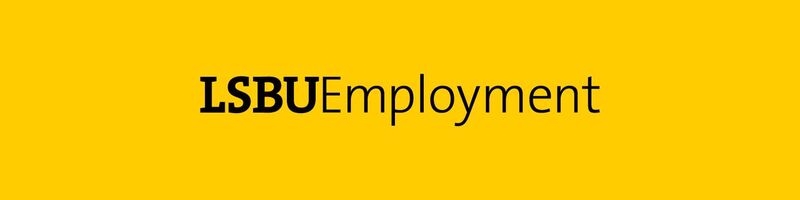 Exams Invigilator Application Form Please send your completed form to invigi@lsbu.ac.ukPlease note: This job is not available for LSBU graduate /postgraduate students.Title: First Name:Surname:Full address:Email Address:Mobile number:Are you currently a student at London South Bank University? YES       NODETAILS OF RELEVANT EXPERIENCE/ TRANSFERABLE SKILLSPlease answer the following questions in full, providing examples from your professional or educational experience.What is your previous experience and your key skills & personal qualities you poses, which would make you a great invigilator?What skills do you have which would make you a team player? Please give examples.Examination venues have processes, which will require a strong attention to detail. Give an example or a situation, which proves you own this skill?Now and again students can be difficult and sometimes aggressive. E.g those who arrive at the exam hall and are not on the seating plan. How would you deal with this situation?AVAILABILTY FORM Please highlight the days and hours in the boxes below, in order to provide us with information on your current availability to work.FURTHER DETAILSIf your application is successful, you will be required to attend a training session on Tuesday 8th January 2019.REGISTRATION We are unable to offer visa sponsorship, so you must demonstrate that you have an existing right to work in the UK.You will be required to register with us on www.lsbu-employment.com, and will be required to come into the agency to provide documents to prove you are eligible to work in the UK; if you are invited to register with LSBU Employment. ADDITIONAL INFORMATIONHow did you find out about us?DATA PROTECTION Access to the information you have provided will be restricted to a small number of authorised LSBU staff. The information provided, may also be used for gathering employee statistics and equal opportunities monitoring. I give my consent to this information being processed and stored (either by computer database or otherwise) as described above, for the duration of the Terms of Engagement to fulfil statutory or retention periods when I am no longer an employee of LSBU Employment. I confirm that all the information provided on this form is correct and honest.  Date:                                                                                               Signature  Please send your completed form to invigi@lsbu.ac.ukDue to the high volume of applications we receive, we are only able to contact successful applicants. If you do not hear back by Friday 25th January 2019, please assume that your application was unsuccessful.PERSONAL DETAILSJanuaryJanuaryJanuaryJanuaryDays Date AMPMMonday14th  Tuesday15th  Wednesday16th  Thursday17th  Friday18th  Monday21st  Tuesday22nd  Wednesday23rd  Thursday24th  Friday25th  FacebookInstagramLinked inTwitterWord of mouthUniversity websiteKeystoneOther- Please specify